 	Fund Goal Progress	100%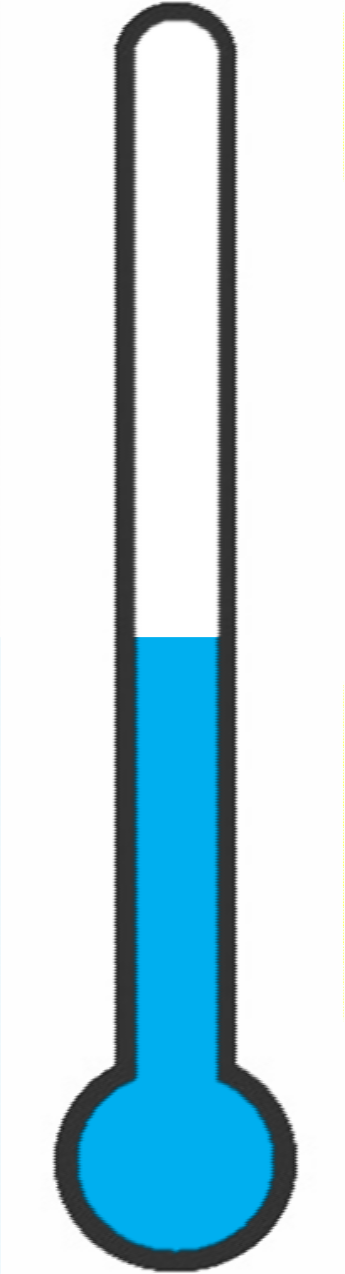 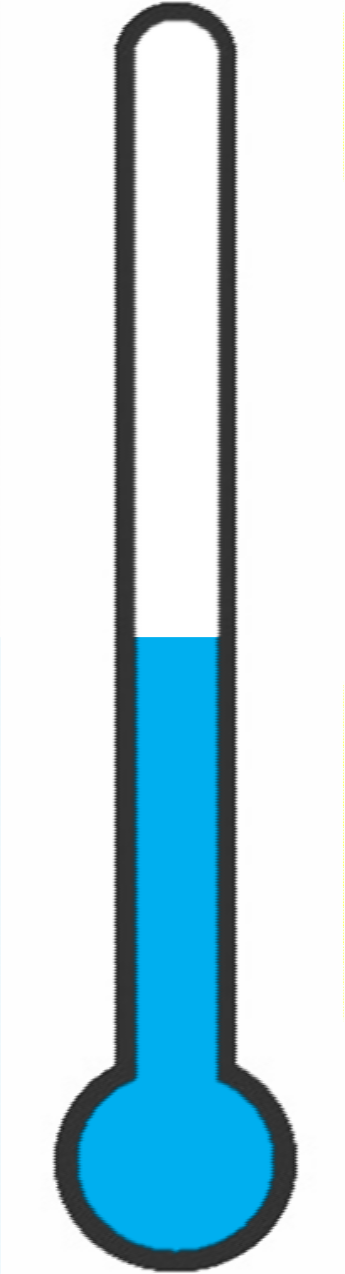 90%80%70%60%50%40%30%20%10%0%Goal:$1,000.00100%Goal Achieved:$500.0050%